Microsoft Exel-ის კურსი დამწყებთათვისგაკვეთილი №2ფაილის ბადის ჩვენს საჭიროებაზე მორგებამიუხედავად იმისა, რომ ბადე ები იკვეთებიან, ჩვენ შეგვიძლია იგი მოვარგოთ ჩვენს საჭიროებას, ისე, რომ არ დავარედაქტიროთ თავდაპირველი სტრუქტურა.მონიშნეთ სასურველი უჯრები (რომლის შეერთებაც გსურთ)დააკლიკეთ ღილაკს Merge and Center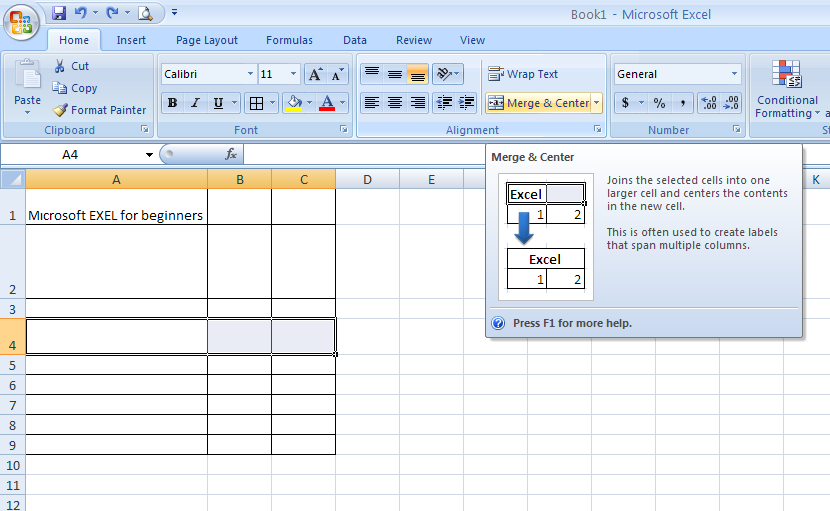 მთლიანი ველის მონიშვნა, რაიმე საჭიროების გამოCtrl ღილაკის დახმარებით, დააკლიკეთ ნომრებს, რომლის მონიშვნაც გსურთ. მონიშნული ადგილი შეგიძლიათ წაშალოთ, გააფერადოთ და ა.შ.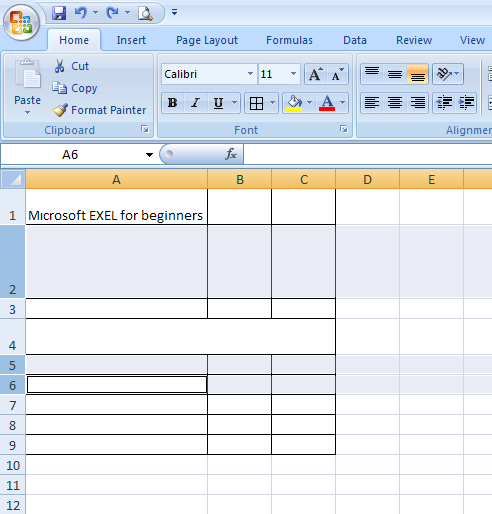 გაკვეთილზე შესასრულებელი სამუშაო:შექმენით ცხრილირაიმე საჭიროების მიხედვით გააერთიანეთ უჯრებიმიანიჭეთ ფერი მონიშნულ უჯრებსცხრილი საბოლოოდ უნდა გამოიყურებოდეს დაახლოებით ასე: 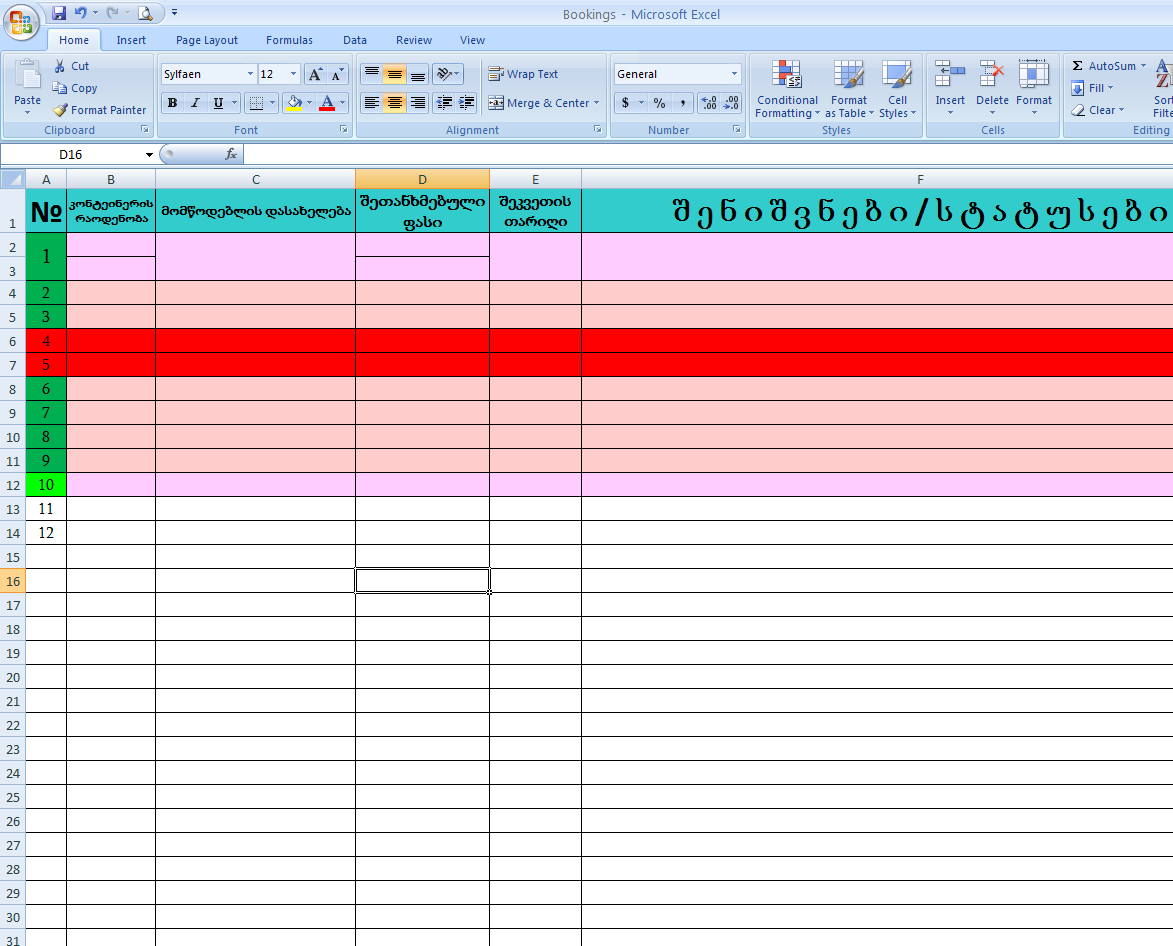 